6.ročník-Hymna SR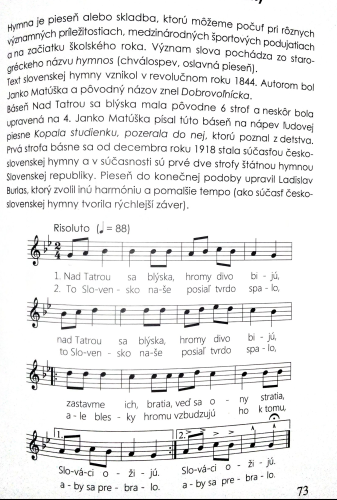 